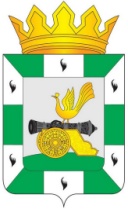 МУНИЦИПАЛЬНОЕ ОБРАЗОВАНИЕ«СМОЛЕНСКИЙ РАЙОН» СМОЛЕНСКОЙ ОБЛАСТИСМОЛЕНСКАЯ РАЙОННАЯ ДУМАРЕШЕНИЕот                      2023 года           № О внесении изменений в Регламент
Смоленской районной Думы
В соответствии с Федеральным законом от 6 октября 2003 года № 131-ФЗ «Об общих принципах организации местного самоуправления в Российской Федерации», Федеральным законом от 25 декабря 2008 года № 273-ФЗ 
«О противодействии коррупции», руководствуясь Уставом муниципального образования «Смоленский район» Смоленской области,  Смоленская районная ДумаРЕШИЛА:1. Внести в Регламент Смоленской районной Думы, утвержденный решением Смоленской районной Думы от 24 ноября 2009 года № 144 (газета «Сельская правда», 2009, 19 декабря; 2010, 10 апреля; 2012, 7 апреля; 2012, 
21 июля; 2015, 31 июля; 2015, 25 сентября; 2016, 3 сентября; 2017, 14 ноября; 2018, 5 сентября; 2019, 13 марта; 2019, 14 июня; 2020, 3 июня; 2021, 30 апреля; 2021, 29 сентября; 2022, 5 октября), следующие изменения: 1) часть 8 статьи 5 признать утратившей силу.2. Настоящее решение опубликовать в газете «Сельская правда».Глава муниципального образования«Смоленский район» Смоленской области                            О.Н. ПавлюченковаПредседатель Смоленской районной Думы                                                              С.Е. Эсальнек